Northwood Falcon Volleyball Fan Wear OrderDirections: Next to the size of the item you want, write the amount of that item you would like. Orders are due by AUGUST 17th, in hopes to get the items by our first playing date. ***They may not arrive prior to our first scrimmage.Please extend the orders to friends, family, teachers and the NHS Community.Additional Pricing 2XL -add $1; 3XL add $2, 4XL add $3Make checks payable to Northwood VolleyballNAME__________________________________		Phone ____________________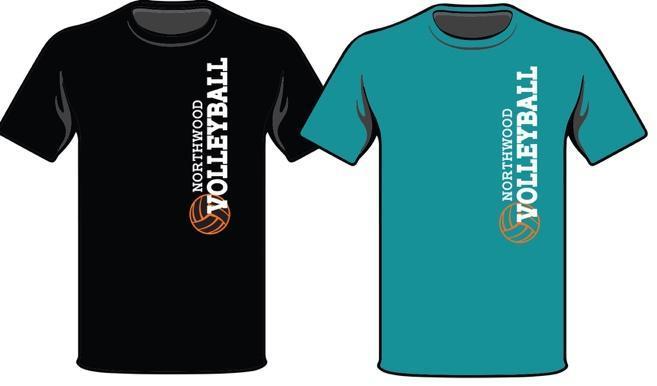 A. NHS Volleyball Fan Wear $10 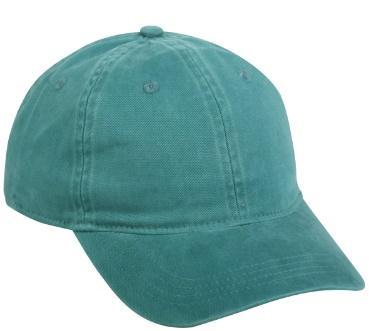 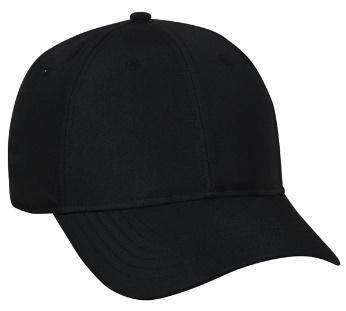  H. $14 – with embroidery 				I. $15 – with embroideryQuantity: _________						Quantity: __________**All Designs are made by NStyle DesignsAthlete’s Name: ______________________________________________Athlete’s Name: ______________________________________________Athlete’s Name: ______________________________________________YXSYSYMYLASAMALAXL2XL 3XLBlackJade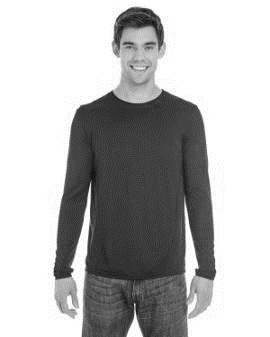 B. Black - Performance T-Shirt(men's long sleeve) $14B. Black - Performance T-Shirt(men's long sleeve) $14B. Black - Performance T-Shirt(men's long sleeve) $14B. Black - Performance T-Shirt(men's long sleeve) $14B. Black - Performance T-Shirt(men's long sleeve) $14B. Black - Performance T-Shirt(men's long sleeve) $14B. Black - Performance T-Shirt(men's long sleeve) $14XSSMLXL2X3X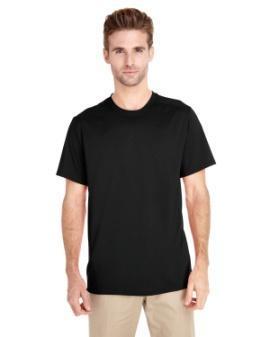 C. Black - Performance T-Shirt (men's short sleeve) $12.50C. Black - Performance T-Shirt (men's short sleeve) $12.50C. Black - Performance T-Shirt (men's short sleeve) $12.50C. Black - Performance T-Shirt (men's short sleeve) $12.50C. Black - Performance T-Shirt (men's short sleeve) $12.50C. Black - Performance T-Shirt (men's short sleeve) $12.50C. Black - Performance T-Shirt (men's short sleeve) $12.50XSSMLXL2X3X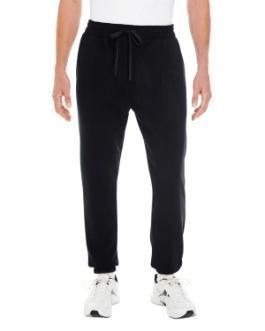 D. Black - sweats (men's sizes) $25D. Black - sweats (men's sizes) $25D. Black - sweats (men's sizes) $25D. Black - sweats (men's sizes) $25D. Black - sweats (men's sizes) $25D. Black - sweats (men's sizes) $25SMLXL2X3X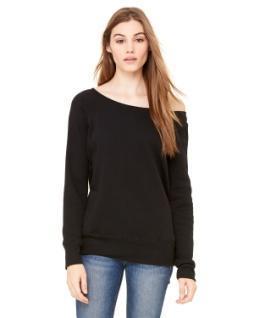 F. Black - Crew Neck Sweatshirt (women's sizes) $25F. Black - Crew Neck Sweatshirt (women's sizes) $25F. Black - Crew Neck Sweatshirt (women's sizes) $25F. Black - Crew Neck Sweatshirt (women's sizes) $25F. Black - Crew Neck Sweatshirt (women's sizes) $25SMLXL2X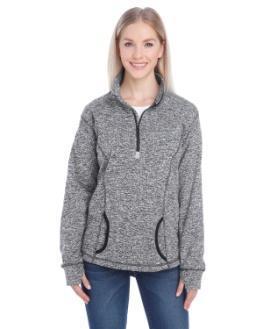 E. Charcoal & Black - 1/4 zip sweatshirt (women's sizes) with Embroidery $27E. Charcoal & Black - 1/4 zip sweatshirt (women's sizes) with Embroidery $27E. Charcoal & Black - 1/4 zip sweatshirt (women's sizes) with Embroidery $27E. Charcoal & Black - 1/4 zip sweatshirt (women's sizes) with Embroidery $27E. Charcoal & Black - 1/4 zip sweatshirt (women's sizes) with Embroidery $27E. Charcoal & Black - 1/4 zip sweatshirt (women's sizes) with Embroidery $27SMLXL2X3X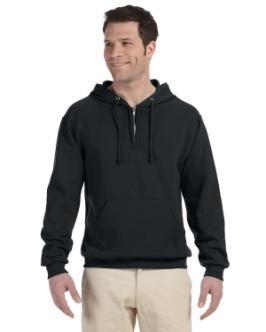 G. Black - 1/4 zip sweatshirt with hood (men's sizes) $24G. Black - 1/4 zip sweatshirt with hood (men's sizes) $24G. Black - 1/4 zip sweatshirt with hood (men's sizes) $24G. Black - 1/4 zip sweatshirt with hood (men's sizes) $24G. Black - 1/4 zip sweatshirt with hood (men's sizes) $24G. Black - 1/4 zip sweatshirt with hood (men's sizes) $24SMLXL2X3XNAME	ORDERAdditional Pricing 2XL -add $1; 3XL add $2, 4XL add $3ORDERAdditional Pricing 2XL -add $1; 3XL add $2, 4XL add $3ORDERAdditional Pricing 2XL -add $1; 3XL add $2, 4XL add $3ORDERAdditional Pricing 2XL -add $1; 3XL add $2, 4XL add $3ORDERAdditional Pricing 2XL -add $1; 3XL add $2, 4XL add $3ORDERAdditional Pricing 2XL -add $1; 3XL add $2, 4XL add $3ORDERAdditional Pricing 2XL -add $1; 3XL add $2, 4XL add $3ORDERAdditional Pricing 2XL -add $1; 3XL add $2, 4XL add $3ORDERAdditional Pricing 2XL -add $1; 3XL add $2, 4XL add $3ORDERAdditional Pricing 2XL -add $1; 3XL add $2, 4XL add $3TOTAL ($)AABCDEFGHIBLACKYS-YM-YL-AS-AM-AL-XL-2X-3X-JADEYS-YM-YL-AS-AM-AL-XL-2X-3X-XS-S-M-L-XL-2X-3X-XS-S-M-L-XL-2X-3X-S-M-L-XL-2X-3X-S-M-L-XL-2X- 3X-S-M-L-XL-2X-S-M-L-XL-2X-3X-BLACKYS-YM-YL-AS-AM-AL-XL-2X-3X-JADEYS-YM-YL-AS-AM-AL-XL-2X-3X-XS-S-M-L-XL-2X-3X-XS-S-M-L-XL-2X-3X-S-M-L-XL-2X-3X-S-M-L-XL-2X-3X-S-M-L-XL-2X-S-M-L-XL-2X-3X-BLACKYS-YM-YL-AS-AM-AL-XL-2X-3X-JADEYS-YM-YL-AS-AM-AL-XL-2X-3X-XS-S-M-L-XL-2X-3X-XS-S-M-L-XL-2X-3X-S-M-L-XL-2X-3X-S-M-L-XL-2X-3X-S-M-L-XL-2X-S-M-L-XL-2X-3X-BLACKYS-YM-YL-AS-AM-AL-XL-2X-3X-JADEYS-YM-YL-AS-AM-AL-XL-2X-3X-XS-S-M-L-XL-2X-3X-XS-S-M-L-XL-2X-3X-S-M-L-XL-2X-3X-S-M-L-XL-2X-3X-S-M-L-XL-2X-S-M-L-XL-2X-3X-NAME	ORDERAdditional Pricing 2XL -add $1; 3XL add $2, 4XL add $3ORDERAdditional Pricing 2XL -add $1; 3XL add $2, 4XL add $3ORDERAdditional Pricing 2XL -add $1; 3XL add $2, 4XL add $3ORDERAdditional Pricing 2XL -add $1; 3XL add $2, 4XL add $3ORDERAdditional Pricing 2XL -add $1; 3XL add $2, 4XL add $3ORDERAdditional Pricing 2XL -add $1; 3XL add $2, 4XL add $3ORDERAdditional Pricing 2XL -add $1; 3XL add $2, 4XL add $3ORDERAdditional Pricing 2XL -add $1; 3XL add $2, 4XL add $3ORDERAdditional Pricing 2XL -add $1; 3XL add $2, 4XL add $3ORDERAdditional Pricing 2XL -add $1; 3XL add $2, 4XL add $3TOTAL ($)AABCDEFGHIBLACKYS-YM-YL-AS-AM-AL-XL-2X-3X-JADEYS-YM-YL-AS-AM-AL-XL-2X-3X-XS-S-M-L-XL-2X-3X-XS-S-M-L-XL-2X-3X-S-M-L-XL-2X-3X-S-M-L-XL-2X-3X-S-M-L-XL-2X-S-M-L-XL-2X-3X-BLACKYS-YM-YL-AS-AM-AL-XL-2X-3X-JADEYS-YM-YL-AS-AM-AL-XL-2X-3X-XS-S-M-L-XL-2X-3X-XS-S-M-L-XL-2X-3X-S-M-L-XL-2X-3X-S-M-L-XL-2X-3X-S-M-L-XL-2X-S-M-L-XL-2X-3X-BLACKYS-YM-YL-AS-AM-AL-XL-2X-3X-JADEYS-YM-YL-AS-AM-AL-XL-2X-3X-XS-S-M-L-XL-2X-3X-XS-S-M-L-XL-2X-3X-S-M-L-XL-2X-3X-S-M-L-XL-2X-3X-S-M-L-XL-2X-S-M-L-XL-2X-3X-BLACKYS-YM-YL-AS-AM-AL-XL-2X-3X-JADEYS-YM-YL-AS-AM-AL-XL-2X-3X-XS-S-M-L-XL-2X-3X-XS-S-M-L-XL-2X-3X-S-M-L-XL-2X-3X-S-M-L-XL-2X-3X-S-M-L-XL-2X-S-M-L-XL-2X-3X-NAME	ORDERAdditional Pricing 2XL -add $1; 3XL add $2, 4XL add $3ORDERAdditional Pricing 2XL -add $1; 3XL add $2, 4XL add $3ORDERAdditional Pricing 2XL -add $1; 3XL add $2, 4XL add $3ORDERAdditional Pricing 2XL -add $1; 3XL add $2, 4XL add $3ORDERAdditional Pricing 2XL -add $1; 3XL add $2, 4XL add $3ORDERAdditional Pricing 2XL -add $1; 3XL add $2, 4XL add $3ORDERAdditional Pricing 2XL -add $1; 3XL add $2, 4XL add $3ORDERAdditional Pricing 2XL -add $1; 3XL add $2, 4XL add $3ORDERAdditional Pricing 2XL -add $1; 3XL add $2, 4XL add $3ORDERAdditional Pricing 2XL -add $1; 3XL add $2, 4XL add $3TOTAL ($)AABCDEFGHIBLACKYS-YM-YL-AS-AM-AL-XL-2X-3X-JADEYS-YM-YL-AS-AM-AL-XL-2X-3X-XS-S-M-L-XL-2X-3X-XS-S-M-L-XL-2X-3X-S-M-L-XL-2X-3X-S-M-L-XL-2X-3X-S-M-L-XL-2X-S-M-L-XL-2X-3X-BLACKYS-YM-YL-AS-AM-AL-XL-2X-3X-JADEYS-YM-YL-AS-AM-AL-XL-2X-3X-XS-S-M-L-XL-2X-3X-XS-S-M-L-XL-2X-3X-S-M-L-XL-2X-3X-S-M-L-XL-2X-3X-S-M-L-XL-2X-S-M-L-XL-2X-3X-BLACKYS-YM-YL-AS-AM-AL-XL-2X-3X-JADEYS-YM-YL-AS-AM-AL-XL-2X-3X-XS-S-M-L-XL-2X-3X-XS-S-M-L-XL-2X-3X-S-M-L-XL-2X-3X-S-M-L-XL-2X-3X-S-M-L-XL-2X-S-M-L-XL-2X-3X-BLACKYS-YM-YL-AS-AM-AL-XL-2X-3X-JADEYS-YM-YL-AS-AM-AL-XL-2X-3X-XS-S-M-L-XL-2X-3X-XS-S-M-L-XL-2X-3X-S-M-L-XL-2X-3X-S-M-L-XL-2X-3X-S-M-L-XL-2X-S-M-L-XL-2X-3X-